Martes, 30 de junio 2020.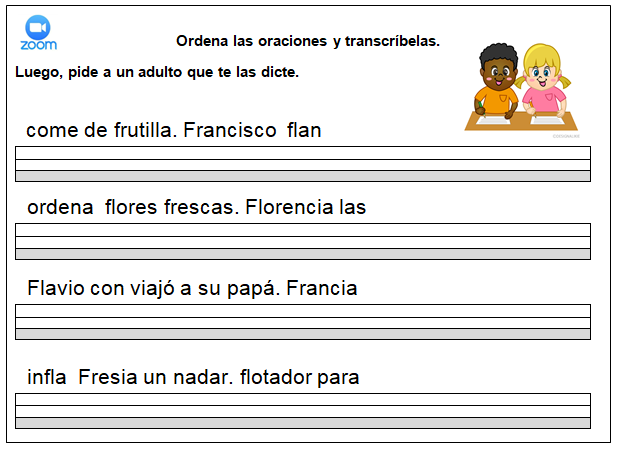 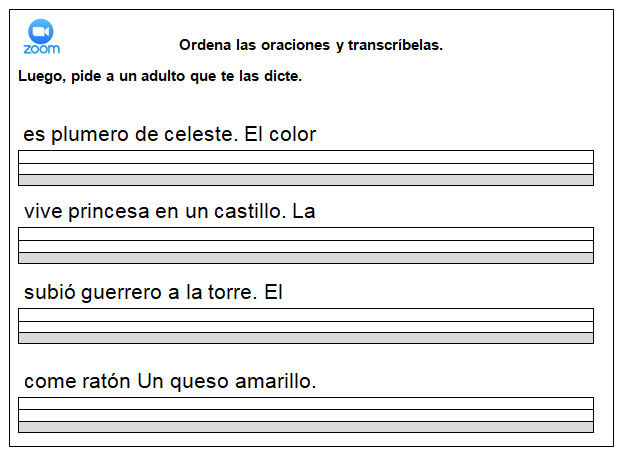 